 čempionāts augstlēkšanā veltīts  Dagnijas Reinbergas ( Ciematnieces)  piemiņai  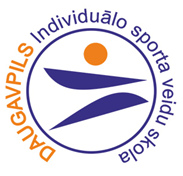 DSM, 2022.g.   10. decembrī                                 U-12 (2012. g. dz. un jaunākas)  MEITENES                                       U-12 (2012. g. dz. un jaunāki)  Z Ē N IU-14 (2010.-2011.g.dz. )  MEITENESU-14 (2010.-2011.g.dz. )  Z Ē N IU-16 (2008.-2009.g.dz.)  MEITENESU-16 (2008.-2009.g.dz.)  Z Ē N I„Elites” gr. 2007. g. dz. un vecākas    JAUNIETES„Elites” gr. 2007. g. dz. un vecāki   JAUNIEŠIDISVS – Daugavpils Individuālo sporta veidu skolaPNSS – Preiļu novada sporta skolaKNSS – Krāslavas novada sporta skolaANSS – Augšdaugavas novada sporta skolaGalvenais  tiesnesis:                                  Jāzeps  MarkevičsGalvenais  sekretārs:                                 Jānis  PetrovskisNr.pk.Uzvārds, vārdsKomandaDz. datiSākaug96101106110113116119122Rez.Treneris1.Mišelle PavļukaņecaDISVS06.05.12101000xx0x0xx0xxx119I. Fjodorova2.Anastasija GrundaDISVS30.06.12101000xxx110I. Fjodorova3.Kristina JakimovaDISVS26.03.1396000xxx106I. Fjodorova4.Bizne  EliseDISVS28.12.1396xxxb.r.J. Markevičs5.Nikola  MošāneDISVS13.06.1386b.r.J. MarkevičsNr.pk.Uzvārds, vārdsKomandaDz. datiSākaug96101106110113116119122125128Rez.Treneris1.Viktors ČelnovsDISVS28.01.1210100000x0x0xx0xx-125I. Fjodorova2.Vadims FjodorovsDISVS23.11.1210100xx0xxx110I. Fjodorova3.Vladislavs GončarovsDISVS27.09.121010xx0xxx106I. Fjodorova4.Kirils  KalānsDISVS03.11.1386xxx91J. Markevičs5.Kirills  PutroANSS28.07.12101xxxb.r.J. PetrovskisNr.pk.Uzvārds, vārdsKomandaDz. datiSākaug113116119122125128131134137140Rez.Treneris1.Anastasija KoiroANSS04.07.101100000000xx0x0xxx137J. Petrovskis2.Elīna JahimovičaDISVS03.02.1011000x000x0x0xx0xxx134I. Fjodorova3.Ērika   SomePNSS08.10.10106000x00xx00xxx131S. Stankevičs4.Diāna PētersoneANSS25.05.101100x0x0x0x0xxx125J. Petrovskis5.Diana Gladkova DISVS07.10.1086xxx110A. Domanins6.Viktorija Muņkova DISVS17.12.1191xxx110A. Domanins7.Evija Bivka DISVS31.05.129196A. Domanins8.Sofija  RadevičaDISVS21.05.10119xxxb.r.A. DomaninsNr.pk.Uzvārds, vārdsKomandaDz. datiSākaug113116119122125128131134137140Rez.Treneris1.Vitālijs OrlovsDISVS20.01.10110000x00xx00x00xxx137I. Fjodorova2.Arnis  GasūnsANSS29.04.1086xxx110J. Petrovskis3.Deniss KiseļovsDISVS01.01.1086106A. Kazakevičs4.Vjačeslavs Kotovs DISVS01.12.1091106A. Domanins5.Artjoms  PosevinsANSS02.11.1091b.r.J. PetrovskisNr.pk.Uzvārds, vārdsKomandaDz. datiSākaug111116121126131135138141144Rez.Treneris1.Ksenija FjodorovaDISVS14.06.091260000x0xxx141A. Kazakevičs2.Lilija  SiļčonokaANSS14.10.09126000x0xxx138D.Hadakovs3.Angelina VetriņaDISVS11.06.081110000xx0xx0xxx135I. Fjodorova4.Zemlicka EvelīnaKNSS27.02.08.12100x0xxx131V. Nipere5.Veronika Visocka.DISVS04.10.09111xx0xxx111A. DomaninsNr.pk.Uzvārds, vārdsKomandaDz. datiSākaug147150153156159162165168171174Rez.Treneris1.Markuss  SomsPNSS10.02.081530000x0xx00xxx171S. Stankevičs2.Guntis  SparānsPNSS27.01.091500000000xxx168S. Stankevičs3.Maksims  Giruckis KNSS10.03.08.1500000x0xx0xxx165V.Nipere4.Kirils Kreipāns DISVS15.08.08116000000xxx162A. Domanins5.Dominiks KusiņšPNSS14.04.091310x0x0xxx153S. Stankevičs6.Artjoms Trojanovskis DISVS14.01.09111138A. Domanins7.Daniels PoznahirkoDISVS13.08.08121138A. Kazakevičs8.Matvejs  ŠatrevičsDISVS27.04.09111131J. Markevičs9.Dainis Bivka DISVS13.02.08.116126A. Domanins10. Arsenijs ŅevļevsDISVS15.10.09111121A. Domanins11.Deivids PoznahirkoDISVS20.10.09111116A. Kazakevičs12.Rodislavs KosenkoDISVS2009116b.r.A. KazakevičsNr.pk.Uzvārds, vārdsKomandaDz. datiSākaug135138141144147150153156159162Rez.Treneris1.Natālija  PavlovičaDISVS24.08.05000000xx0xxx159J. Markevičs2.Sanita  OstrovskaKNSS18.09.071410x00xx0x0xxx153I. Umbraško3.Alisa  GerasimovaANSS25.05.07144000-xxx150D.Hadakovs4.Eva  IvanovaDISVS25.05.041260x00xxx141J. MarkevičsNr.pk.Uzvārds, vārdsKomandaDz. datiSākaug168171174177180183186189192195Rez.Treneris1.Anatolijs  ŠavecsDISVS26.11.00165--x0-0-000x--192J. Markevičs2.Ņikita  BaikovsPNSS18.05.071650-0000xx00xxx189M. Pokšāne3.Matīss  SparānsPNSS15.03.071650x0xx00x00xxx183S. Stankevičs4.Daniils  KažemjakinsPNSS08.06.071560x0xx0xxx174A. Iļjins5.Maksims  NevlevsDISVS27.03.051470xxx168J. Markevičs6.Edgars Štotaks	DISVS15.06.07141156A. Kazakevičs7.Vladimirs AkentjevsDISVS23.04.07126156A. Kazakevičs8.Pavils MaskaļonoksDISVS20.12.07126156A. Domanins9.Reinis  PutnsANSS29.05.07141153D.Hadakovs